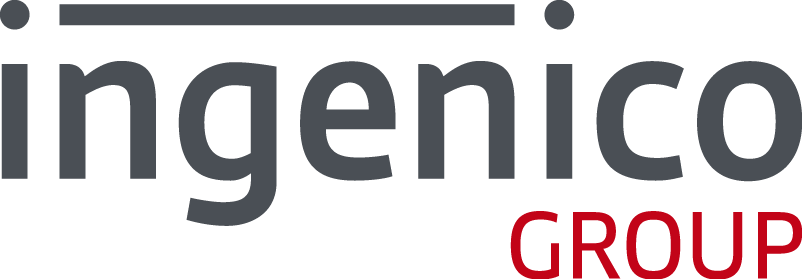 ÚčelTyto informace k produktu obsahují doplňující pokyny a informace pro čištění platebních terminálů Ingenico. Základní informace obsahuje rovněž manuál k platebnímu terminálu.  Prudce se šířící nákaza COVID-19 v poslední době vyvolává obavy a vzbuzuje mnoho otázek.Čištění platebního terminálu: Nejprve z terminálu odpojte všechny kabely.Osvědčené postupy pro řádné vyčištění terminálu:K očištění terminálu se doporučuje použít měkký hadřík lehce namočený v mýdlové vodě.Neomývejte elektrické spoje. Nestříkejte čisticí prostředky přímo na terminál.Nepoužívejte rozpouštědla, detergenty nebo abrazivní prostředky (kromě případů uvedených níže), protože mohou poškodit plasty nebo elektrické kontakty. Lze použít: dezinfekční ubrousky Sani-Cloth (Plus, HB nebo Super), hydroalkoholický prostředek (testujeme).Nadměrné otírání může způsobit poškození.Do otvorů se nesmí dostat žádná vlhkost, nepoužívejte ani aerosolové spreje.Nevystavujte terminál přímému slunečnímu záření.Neaplikujte nic do čtečky platebních karet.Alkoholové čističe (70% roztok isopropylu) nelze použít na plastový kryt displeje. (terminály bez dotykového displeje mají plastový kryt). Upozorňujeme, že displej terminálů s dotykovým displejem je krytý dotykovou obrazovkou (sklem) a ne plastovým krytem.Jak určit, zda je místní čisticí prostředek vhodný?Některé regiony požádaly, abychom určili místní čisticí prostředky. Doporučujeme proto postup skupiny IQlab k otestování chemické látky a její přijatelnosti. Pokud bude ve vašem regionu provedena zkouška způsobilosti, zašlete prosím výsledky této zkoušky a uveďte rovněž testované prostředky a produkty a jejich fotky před použitím daného čisticího prostředku a po něm na následující adresu: Group.FieldQuality@ingenico.comUpozornění: Čištění podle výše uvedených instrukcí nemá žádný vliv na výkonnost nebo funkce našich terminálů, ale velmi časté čištění může změnit vzhled některých plastových částí používaných v našich terminálech; na toto kosmetické opotřebení se nevztahují standardní záruční podmínky INGENICO.